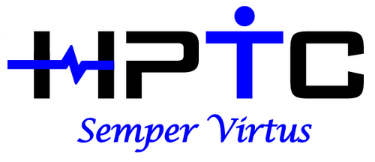 Human Factors: Threat and Error Management - Hosted by Fresno (CA) PD$325Mon Oct 17, 8:00 AM - Tue Oct 18, 5:00 PM (PDT)Fresno Police Department Regional Training Center, 6375 W Central Avenue, FresnoThe Course Explores the Impacts of Organizational Culture, Human Factors, Stress and Performance, Fatigue, Decision-Making, Effective Communications, and Leadership on Individual and Organizational Success.Human Factors training introduces public safety professionals to the same evidence-based risk management concepts utilized by high-reliability organizations to reduce critical human errors that result in death, injury, criminal and/or civil liability, and loss of community confidence.The course objective is to provide empirical evidence related to known human capabilities and limitations, which allows organizations to build more reliable processes and systems to optimize individual and organizational performance.The course is designed for a broad range of public safety professionals to including, but not limited to:Sworn Peace OfficersPublic Safety DispatchersSWAT Officers  Critical Incident Management TeamsPark RangersPolice PsychologistsProfessional Standards InvestigatorsPolice and Fire TrainersPolice and Fire Supervisors and ManagersUrban and FirefightersEMTsAviation CrewsPublic Safety Professional StaffParticipants will learn how to apply the principles of the Human Factors Accident Classification System (HFACS) to predict and identify human error potential encountered during public safety operations, aviation operations, and/or emergency situations.Topics include some of the most pertinent issues facing public safety agencies today:The effect of organizational culture on public safety operations.The challenges related to changing organizational culture as public safety evolveProcess of identifying active and latent conditions that lead to simple or catastrophic errors.The impacts of acute and chronic stress on the workforce.Combating complacency at the individual and organizational levelUnderstand how we to calculate and counter the effects of fatigue.Improve the decision-making process to be less reactive and more deliberate.The impact of human factors on our decision-making processes.The challenge of communicating more effectively during critical incidents.The importance of leadership.California POST Control #1095-10801.  STC/BSCC Control #8803-072916.